Zahtevek za izdajo dovoljenja za odlog plačila zneska dajatevNa podlagi člena 110 Uredbe (EU) št. 952/2013 Evropskega parlamenta in Sveta z dne 9. oktobra 2013 o Carinskem zakoniku Unije (UL L 269, z dne 10. 10. 2013; v nadaljevanju: CZU). Zahtevek se vloži pri Finančnem uradu Nova Gorica, Ulica Gradnikove brigade 2, 5001 Nova Gorica.I. 	Podatki o vložniku zahtevkaII. 	Podatki o trenutno predloženem/ih instrumentu/ih zavarovanjaPriloge (navesti):  Kraj in datum: 		Ime in priimek ter podpis vložnika zahtevka:Družba/ime in priimek:Sedež/stalno prebivališče:EORI oziroma druga identifikacijska številka:Zakoniti zastopnik:(Izpolnite v primeru, če vlagate  zahtevek za spremembo dovoljenja za odlog plačila zneska dajatev.)Številka dovoljenja za odlog plačila zneska dajatev:Datum izdaje dovoljenja za odlog plačila zneska dajatev:Razlog za vložitev zahtevka za spremembo dovoljenja:Kontaktna oseba/funkcija/telefonska št./e-pošta:Referenčna številka zavarovanja (GRN): (Izpolnite v primeru, če nimate predloženega lastnega instrumenta zavarovanja.)Naziv in EORI oz. druga identifikacijska številka predlagatelja instrumenta zavarovanja ter GRN številka zavarovanja, ki pokriva sprostitev v prost promet z odlogom plačila zneska dajatev: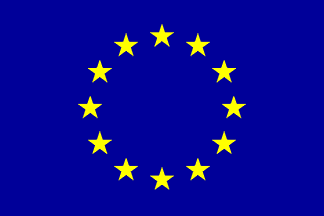 